Publicado en Madrid el 12/01/2024 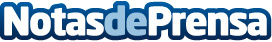 Sinestesia: las nuevas monturas de Cione que llegan al buen gusto desde la vista y el tacto El estreno de esta colección de monturas, de venta exclusiva en las ópticas de Cione, llega a partir del  8 de enero.  La componen 20 modelos: 10 de graduado y 10 de sol; 7 de hombre, 3 de mujer y 3 unisex. Fabricadas en acetato y acero quirúrgico, made in Italy, llegan a todos los sentidos, en esta ocasión partiendo, sobre todo, de formas muy originales, que evolucionan las clásicas rectangulares, ojo de gato y ovaladasDatos de contacto:Javier BravoBravocomunicacion+34606411053Nota de prensa publicada en: https://www.notasdeprensa.es/sinestesia-las-nuevas-monturas-de-cione-que Categorias: Nacional Moda Madrid Consumo Belleza http://www.notasdeprensa.es